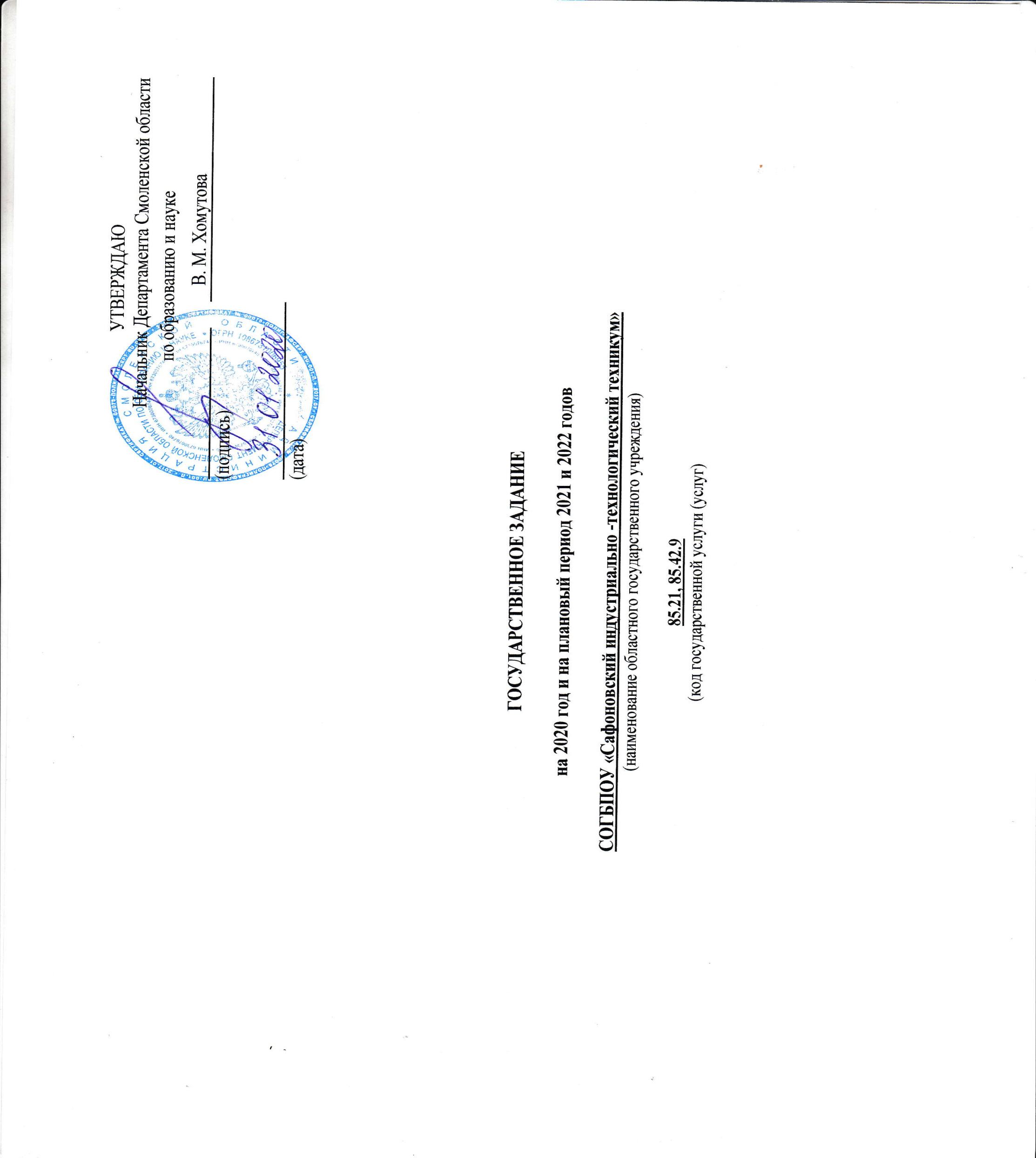 ЧАСТЬ 1.Сведения об оказываемых государственных услугахРАЗДЕЛ 1 1. Уникальный номер государственной услуги по общероссийскому базовому перечню:852101О.99.0.ББ28ТМ440002. Наименование государственной услуги: реализация образовательных программ среднего профессионального образования - программ  подготовки специалистов среднего звена 3. Категории потребителей государственной услуги: физические лица, имеющие основное общее образование4. Показатели, характеризующие содержание, условия (формы), а также среднегодовой размер платы за оказание государственной услуги:5. Показатели, характеризующие объем и (или) качество государственной услуги:5.1. Показатели, характеризующие объем государственной услуги:Допустимые  (возможные)  отклонения  от  установленных  показателей  объема государственной услуги,  в  пределах  которых  государственное  задание считается выполненным (процентов),10%5.2. Показатели, характеризующие качество государственной услуги:6. Нормативные  правовые  акты, устанавливающие среднегодовой размер платы за оказание государственной услуги (цену, тариф) либо порядок ее (его) установления:7.  Порядок оказания государственной услуги:7.1. Нормативные правовые акты, регулирующие порядок оказания государственной услуги:7.2. Порядок информирования потенциальных потребителей государственной услуги:РАЗДЕЛ 21. Уникальный номер государственной услуги по общероссийскому базовому перечню:852101О.99.0.ББ28ЗЦ440002. Наименование государственной услуги: реализация образовательных программ среднего профессионального образования - программ  подготовки специалистов среднего звена 3. Категории потребителей государственной услуги: физические лица, имеющие основное общее образование4. Показатели, характеризующие содержание, условия (формы), а также среднегодовой размер платы за оказание государственной услуги:5. Показатели, характеризующие объем и (или) качество государственной услуги:5.1. Показатели, характеризующие объем государственной услуги:Допустимые  (возможные)  отклонения  от  установленных  показателей  объема государственной услуги,  в  пределах  которых  государственное  задание считается выполненным (процентов),5%5.2. Показатели, характеризующие качество государственной услуги:6. Нормативные правовые акты, устанавливающие среднегодовой размер платы за оказание государственной услуги (цену, тариф) либо порядок ее (его) установления:7.  Порядок оказания государственной услуги:7.1. Нормативные правовые акты, регулирующие порядок оказания государственной услуги7.2. Порядок информирования потенциальных потребителей государственной услуги:РАЗДЕЛ 31. Уникальный номер государственной услуги по общероссийскому базовому перечню:852101О.99.0.ББ28ЕЭ840002. Наименование государственной услуги: реализация образовательных программ среднего профессионального образования - программ  подготовки специалистов среднего звена 3. Категории потребителей государственной услуги: физические лица, имеющие среднее общее образование4. Показатели, характеризующие содержание, условия (формы), а также среднегодовой размер платы за оказание государственной услуги:5. Показатели, характеризующие объем и (или) качество государственной услуги:5.1. Показатели, характеризующие объем государственной услуги:Допустимые  (возможные)  отклонения  от  установленных  показателей  объема государственной   услуги,  в  пределах  которых  государственное  задание считается выполненным (процентов),5%5.2. Показатели, характеризующие качество государственной услуги:6. Нормативные  правовые  акты, устанавливающие среднегодовой размер платы за оказание государственной услуги (цену, тариф) либо порядок ее (его) установления:7.  Порядок оказания государственной услуги:7.1. Нормативные правовые акты, регулирующие порядок оказания государственной услуги:Федеральный закон от 29.12.2012 № 273-ФЗ "Об образовании в Российской Федерации" Федеральный закон от 06.10.1999 г. № 184-ФЗ "Об общих принципах организации законодательных (представительных) и исполнительных органов государственной власти субъектов Российской Федерации" 7.2. Порядок информирования потенциальных потребителей государственной услуги:РАЗДЕЛ 41. Уникальный номер государственной услуги по общероссийскому базовому перечню:852101О.99.0.ББ29ГЧ080002. Наименование государственной услуги: реализация образовательных программ среднего профессионального образования - программ  подготовки квалифицированных рабочих, служащих3. Категории потребителей государственной услуги: физические лица, имеющие основное общее образование 4. Показатели, характеризующие содержание, условия (формы), а также среднегодовой размер платы за оказание государственной услуги:5. Показатели, характеризующие объем и (или) качество государственной услуги:5.1. Показатели, характеризующие объем государственной услуги:Допустимые  (возможные)  отклонения  от  установленных  показателей  объема государственной   услуги,  в  пределах  которых  государственное  задание считается выполненным (процентов),5%5.2. Показатели, характеризующие качество государственной услуги:6. Нормативные  правовые акты, устанавливающие среднегодовой размер платы за оказание государственной услуги (цену, тариф) либо порядок ее (его) установления:7. Порядок оказания государственной услуги:7.1. Нормативные правовые акты, регулирующие порядок оказания государственной услугиФедеральный закон от 29.12.2012 № 273-ФЗ "Об образовании в Российской Федерации" Федеральный закон от 06.10.1999 г. № 184-ФЗ "Об общих принципах организации законодательных (представительных) и исполнительных органов государственной власти субъектов Российской Федерации"Приказ Минобрнауки России от 29.10.2013 г. № 1199 "Об утверждении перечней профессий и специальностей среднего профессионального образования"7.2. Порядок информирования потенциальных потребителей государственной услуги:РАЗДЕЛ 51. Уникальный номер государственной услуги по общероссийскому базовому перечню:852101О.99.0.ББ29ДЧ880002. Наименование государственной услуги: реализация образовательных программ среднего профессионального образования - программ  подготовки квалифицированных рабочих, служащих3. Категории потребителей государственной услуги: физические лица, имеющие основное общее образование 4. Показатели, характеризующие содержание, условия (формы), а также среднегодовой размер платы за оказание государственной услуги:5. Показатели, характеризующие объем и (или) качество государственной услуги:5.1. Показатели, характеризующие объем государственной услуги:Допустимые  (возможные)  отклонения  от  установленных  показателей  объема государственной   услуги,  в  пределах  которых  государственное  задание считается выполненным (процентов),10%5.2. Показатели, характеризующие качество государственной услуги:6. Нормативные  правовые акты, устанавливающие среднегодовой размер платы за оказание государственной услуги (цену, тариф) либо порядок ее (его) установления:7. Порядок оказания государственной услуги:7.1. Нормативные правовые акты, регулирующие порядок оказания государственной услуги Федеральный закон от 29.12.2012 № 273-ФЗ "Об образовании в Российской Федерации" Федеральный закон от 06.10.1999 г. № 184-ФЗ "Об общих принципах организации законодательных (представительных) и исполнительных органов государственной власти субъектов Российской Федерации"Приказ Минобрнауки России от 29.10.2013 г. № 1199 "Об утверждении перечней профессий и специальностей среднего профессионального образования"7.2. Порядок информирования потенциальных потребителей государственной услуги:РАЗДЕЛ 61. Уникальный номер государственной услуги по общероссийскому базовому перечню:852101О.99.0.ББ29ПШ680002. Наименование государственной услуги: реализация образовательных программ среднего профессионального образования - программ  подготовки квалифицированных рабочих, служащих3. Категории потребителей государственной услуги: физические лица, имеющие основное общее образование 4. Показатели, характеризующие содержание, условия (формы), а также среднегодовой размер платы за оказание государственной услуги:5. Показатели, характеризующие объем и (или) качество государственной услуги:5.1. Показатели, характеризующие объем государственной услуги:Допустимые  (возможные)  отклонения  от  установленных  показателей  объема государственной   услуги,  в  пределах  которых  государственное  задание считается выполненным (процентов),10%5.2. Показатели, характеризующие качество государственной услуги:6.Нормативные  правовые акты, устанавливающие среднегодовой размер платы за оказание государственной услуги (цену, тариф) либо порядок ее (его) установления:7. Порядок оказания государственной услуги:7.1. Нормативные правовые акты, регулирующие порядок оказания государственной услуги Федеральный закон от 29.12.2012 № 273-ФЗ "Об образовании в Российской Федерации" Федеральный закон от 06.10.1999 г. № 184-ФЗ "Об общих принципах организации законодательных (представительных) и исполнительных органов государственной власти субъектов Российской Федерации"Приказ Минобрнауки России от 29.10.2013 г. № 1199 "Об утверждении перечней профессий и специальностей среднего профессионального образования"7.2. Порядок информирования потенциальных потребителей государственной услуги:РАЗДЕЛ 71. Уникальный номер государственной услуги по базовому (отраслевому) перечню: 804200О.99.0.ББ65АВ01000   2. Наименование государственной услуги: реализация основных профессиональных образовательных программ профессионального обучения - программ профессиональной подготовки по профессиям рабочих, должностям служащих3. Категории потребителей государственной услуги: физические лица, ранее не имевшие профессии рабочего или должности служащего4. Показатели, характеризующие содержание, условия (формы), а также среднегодовой размер платы за оказание государственной услуги:5. Показатели, характеризующие объем и (или) качество государственной услуги:5.1. Показатели, характеризующие объем государственной услуги:Допустимые  (возможные) отклонения от установленных  показателей  объема государственной   услуги,  в  пределах  которых государственное  задание считается выполненным (процентов),3 %5.2. Показатели, характеризующие качество государственной услуги:6. Нормативные  правовые  акты, устанавливающие размер платы за оказание государственной услуги (цену, тариф) либо порядок ее (его) установления:7.  Порядок оказания государственной услуги:7.1. Нормативные правовые акты, регулирующие порядок оказания государственной услуги:Федеральный закон от 29.12.2012 г. № 273-ФЗ "Об образовании в Российской Федерации" Федеральный закон от 06.10.1999 г. № 184-ФЗ "Об общих принципах организации законодательных (представительных) и исполнительных органов государственной власти субъектов Российской Федерации" 3. Приказ Минобрнауки России от 18.04.2013 № 292 "Об утверждении Порядка организации и осуществления образовательной деятельности основным программам профессионального обучения»7.2. Порядок информирования потенциальных потребителей государственной услуги:ЧАСТЬ 2. Прочие сведения о государственном заданииОснования для досрочного прекращения выполнения государственного задания:Иная информация, необходимая для выполнения (контроля за выполнением) государственного задания: отсутствуетПорядок контроля за выполнением государственного задания:Требования к отчетности о выполнении государственного задания:4.1. Периодичность представления отчетов о выполнении государственного задания: ежеквартально 4.1. Сроки представления отчетов о выполнении государственного задания: не позднее 10 числа месяца, следующего за отчетным кварталом4.3. Иные требования к отчетности о выполнении государственного задания: отчет представляется в электронном виде  и в одном экземпляре на бумажном носителе, заверенном подписью руководителя и печатью образовательной организацииИные показатели, связанные с выполнением государственного задания: отсутствуютПоказатель, характеризующий содержание государственной услугиПоказатель, характеризующий содержание государственной услугиПоказатель, характеризующий содержание государственной услугиПоказатель, характеризующий условия (формы) оказания государственной услугиПоказатель, характеризующий условия (формы) оказания государственной услугиСреднегодовой размер платы за оказаниегосударственнойуслуги  (цена, тариф)Специальности и укрупненные группыКатегория потребителейУровень образования, необходимый для приема на обучениеФормы обучения и формы реализации образовательных программ--12345643.02.02 Парикмахерское искусствоНе указаноОсновное общее образованиеОчная--Показатель объема государственной услугиПоказатель объема государственной услугиЗначение показателя объема государственной услугиЗначение показателя объема государственной услугиЗначение показателя объема государственной услугинаименование показателяединица измерения2020год(очередной финансовый год)2021год(1-й год планового периода)2022год(2-й год планового периода)12345Численность обучающихся (среднегодовой контингент)Человек191919Показатель качества государственной услугиПоказатель качества государственной услугиЗначение показателя качества государственной услугиЗначение показателя качества государственной услугиЗначение показателя качества государственной услугинаименование показателяединица измерения2020 годочередной финансовый год2021 год1-й год планового периода2022 год2-й год планового периода----Нормативный правовой актНормативный правовой актНормативный правовой актНормативный правовой актНормативный правовой актвидпринявший органдатаномернаименование-----Федеральный закон от 29.12.2012 № 273-ФЗ "Об образовании в Российской Федерации" Федеральный закон от 06.10.1999 г. № 184-ФЗ "Об общих принципах организации законодательных (представительных) и исполнительных органов государственной власти субъектов Российской Федерации" Приказ Минобрнауки России от 29.10.2013 г. № 1199 "Об утверждении перечней профессий и специальностей среднего профессионального образования"Федеральный закон от 29.12.2012 № 273-ФЗ "Об образовании в Российской Федерации" Федеральный закон от 06.10.1999 г. № 184-ФЗ "Об общих принципах организации законодательных (представительных) и исполнительных органов государственной власти субъектов Российской Федерации" Приказ Минобрнауки России от 29.10.2013 г. № 1199 "Об утверждении перечней профессий и специальностей среднего профессионального образования"Федеральный закон от 29.12.2012 № 273-ФЗ "Об образовании в Российской Федерации" Федеральный закон от 06.10.1999 г. № 184-ФЗ "Об общих принципах организации законодательных (представительных) и исполнительных органов государственной власти субъектов Российской Федерации" Приказ Минобрнауки России от 29.10.2013 г. № 1199 "Об утверждении перечней профессий и специальностей среднего профессионального образования"Способ информированияСостав размещаемой (доводимой) информацииЧастота обновления информацииИнформационные стендыКопия лицензии на осуществление образовательной деятельности (с приложениями)В течение 10 рабочих дней со дня внесения измененийИнформационные стендыКопия свидетельства о государственной аккредитации (с приложениями)В течение 10 рабочих дней со дня внесения измененийИнформационные стендыКопия Устава образовательной организацииВ течение 10 рабочих дней со дня внесения измененийИнформационные стендыИнформация для поступающих в соответствии с Порядком приема на обучение по образовательным программам среднего профессионального образования1марта; 1июняИнформационные стендыРасписание учебных занятийПо мере обновленияИнформационные стендыРасписание промежуточной аттестации (ПА)Не позднее, чем за 2 недели до начала ПАИнформационные стендыРасписание государственной итоговой аттестации (ГИА)Не позднее, чем за 2 недели до начала ГИАИнформационные стендыОбъявления о проводимых мероприятияхПо мере поступления новой информацииИнформационные стендыИная информация о деятельности образовательной организацииПо мере поступления новой информацииСредства массовой информацииИнформация о деятельности образовательной организацииПо мере поступления новой информацииСайтВ соответствии с Постановлением Правительства Российской Федерации от 10июля 2013 года № 582 «Об утверждении Правил размещения на официальном сайте образовательной организации в информационно-телекоммуникационной сети «Интернет» и обновления информации об образовательной организацииВ течение 10 рабочих дней со дня внесения измененийИная форма информированияИнформация о деятельности образовательной организацииПо мере необходимостиПоказатель, характеризующий содержание государственной услугиПоказатель, характеризующий содержание государственной услугиПоказатель, характеризующий содержание государственной услугиПоказатель, характеризующий условия (формы) оказания государственной услугиПоказатель, характеризующий условия (формы) оказания государственной услугиСреднегодовой размер платы за оказаниегосударственнойУслуги(цена, тариф)Специальности и укрупненные группыКатегория потребителейУровень образования, необходимый для приема на обучение Формы обучения и формы реализации образовательных программ--12345619.02.10 Технология продукции общественного питанияНе указаноОсновное общее образованиеОчная--Показатель объема государственной услугиПоказатель объема государственной услугиЗначение показателя объема государственной услугиЗначение показателя объема государственной услугиЗначение показателя объема государственной услугинаименование показателяединица измерения2020год(очередной финансовый год)2021год(1-й год планового периода)2022год(2-й год планового периода)12345Численность обучающихся (среднегодовой контингент)Человек818181Показатель качества государственной услугиПоказатель качества государственной услугиЗначение показателя качества государственной услугиЗначение показателя качества государственной услугиЗначение показателя качества государственной услугинаименование показателяединица измерения2020 годочередной финансовый год2021 год1-й год планового периода2022год2-й год планового периода-----Нормативный правовой актНормативный правовой актНормативный правовой актНормативный правовой актНормативный правовой актвидпринявший органдатаномернаименование-----Федеральный закон от 29.12.2012 № 273-ФЗ "Об образовании в Российской Федерации" Федеральный закон от 06.10.1999 г. № 184-ФЗ "Об общих принципах организации законодательных (представительных) и исполнительных органов государственной власти субъектов Российской Федерации" Приказ Минобрнауки России от 29.10.2013 г. № 1199 "Об утверждении перечней профессий и специальностей среднего профессионального образования"Способ информированияСостав размещаемой (доводимой) информацииЧастота обновления информацииИнформационные стендыКопия лицензии на осуществление образовательной деятельности (с приложениями)В течение 10 рабочих дней со дня внесения измененийИнформационные стендыКопия свидетельства о государственной аккредитации (с приложениями)В течение 10 рабочих дней со дня внесения измененийИнформационные стендыКопия Устава образовательной организацииВ течение 10 рабочих дней со дня внесения измененийИнформационные стендыИнформация для поступающих в соответствии с Порядком приема на обучение по образовательным программам среднего профессионального образования1марта; 1июняИнформационные стендыРасписание учебных занятийПо мере обновленияИнформационные стендыРасписание промежуточной аттестации (ПА)Не позднее, чем за 2 недели до начала ПАИнформационные стендыРасписание государственной итоговой аттестации (ГИА)Не позднее, чем за 2 недели до начала ГИАИнформационные стендыОбъявления о проводимых мероприятияхПо мере поступления новой информацииИнформационные стендыИная информация о деятельности образовательной организацииПо мере поступления новой информацииСредства массовой информацииИнформация о деятельности образовательной организацииПо мере поступления новой информацииСайтВ соответствии с Постановлением Правительства Российской Федерации от 10июля 2013 года № 582 «Об утверждении Правил размещения на официальном сайте образовательной организации в информационно-телекоммуникационной сети «Интернет» и обновления информации об образовательной организацииВ течение 10 рабочих дней со дня внесения измененийИная форма информированияИнформация о деятельности образовательной организацииПо мере необходимостиПоказатель, характеризующий содержание государственной услугиПоказатель, характеризующий содержание государственной услугиПоказатель, характеризующий содержание государственной услугиПоказатель, характеризующий условия (формы) оказания государственной услугиПоказатель, характеризующий условия (формы) оказания государственной услугиСреднегодовой размер платы за оказаниегосударственнойуслуги(цена, тариф)Специальности и укрупненные группыКатегория потребителейУровень образования, необходимый для приема на обучение Формы обучения и формы реализации образовательных программ--12345615.02.08 Технология машиностроения Не указаноСреднее общее образованиеОчная--Показатель объема государственной услугиПоказатель объема государственной услугиЗначение показателя объема государственной услугиЗначение показателя объема государственной услугиЗначение показателя объема государственной услугинаименование показателяединица измерения2020год(очередной финансовый год) 2021_год(1-й год планового периода)2022год(2-й год планового периода)12345Численность обучающихся (среднегодовой контингент)Человек575757Показатель качества государственной услугиПоказатель качества государственной услугиЗначение показателя качества государственной услугиЗначение показателя качества государственной услугиЗначение показателя качества государственной услугинаименование показателяединица измерения2020 годочередной финансовый год2021 год1-й год планового периода2022 год2-й год планового периода-----Нормативный правовой актНормативный правовой актНормативный правовой актНормативный правовой актНормативный правовой актвидпринявший органдатаномернаименование-----Приказ Минобрнауки России от 29.10.2013 г. № 1199 "Об утверждении перечней профессий и специальностей среднего профессионального образования"Способ информированияСостав размещаемой (доводимой) информацииЧастота обновления информацииИнформационные стендыКопия лицензии на осуществление образовательной деятельности (с приложениями)В течение 10 рабочих дней со дня внесения измененийИнформационные стендыКопия свидетельства о государственной аккредитации (с приложениями)В течение 10 рабочих дней со дня внесения измененийИнформационные стендыКопия Устава образовательной организацииВ течение 10 рабочих дней со дня внесения измененийИнформационные стендыИнформация для поступающих в соответствии с Порядком приема на обучение по образовательным программам среднего профессионального образования1марта; 1июняИнформационные стендыРасписание учебных занятийПо мере обновленияИнформационные стендыРасписание промежуточной аттестации (ПА)Не позднее, чем за 2 недели до начала ПАИнформационные стендыРасписание государственной итоговой аттестации (ГИА)Не позднее, чем за 2 недели до начала ГИАИнформационные стендыОбъявления о проводимых мероприятияхПо мере поступления новой информацииИнформационные стендыИная информация о деятельности образовательной организацииПо мере поступления новой информацииСредства массовой информацииИнформация о деятельности образовательной организацииПо мере поступления новой информацииСайтВ соответствии с Постановлением Правительства Российской Федерации от 10июля 2013 года № 582 «Об утверждении Правил размещения на официальном сайте образовательной организации в информационно-телекоммуникационной сети «Интернет» и обновления информации об образовательной организацииВ течение 10 рабочих дней со дня внесения измененийИная форма информированияИнформация о деятельности образовательной организацииПо мере необходимостиПоказатель, характеризующий содержание государственной услугиПоказатель, характеризующий содержание государственной услугиПоказатель, характеризующий содержание государственной услугиПоказатель, характеризующий условия (формы) оказания государственной услугиПоказатель, характеризующий условия (формы) оказания государственной услугиРазмер платы за оказание государствен-ной услуги (цена, тариф)Профессии и укрупненные группыКатегория потребителейУровень образования, необходимый для приема на обучениеФормы обучения и формы реализации образовательных программ-Размер платы за оказание государствен-ной услуги (цена, тариф)12345615.01.05 Сварщик (ручной и частично механизированной сварки (наплавки);Сварщик (электросварочные и газосварочные работы)Не указаноОсновное общее образованиеочная--Показатель объема государственной услугиПоказатель объема государственной услугиЗначение показателя объема государственной услугиЗначение показателя объема государственной услугиЗначение показателя объема государственной услугинаименование показателяединица измерения2020год(очередной финансовый год) 2021_год(1-й год планового периода)2022год(2-й год планового периода)12345Численность обучающихся (среднегодовой контингент)Человек707070Показатель качества государственной услугиПоказатель качества государственной услугиЗначение показателя качества государственной услугиЗначение показателя качества государственной услугиЗначение показателя качества государственной услугинаименование показателяединица измерения2020 годочередной финансовый год2021 год1-й год планового периода2022 год2-й год планового периода-----Нормативный правовой актНормативный правовой актНормативный правовой актНормативный правовой актНормативный правовой актВидпринявший органдатаномернаименование-----Способ информированияСостав размещаемой (доводимой) информацииЧастота обновления информацииИнформационные стендыКопия лицензии на осуществление образовательной деятельности (с приложениями)В течение 10 рабочих дней со дня внесения измененийИнформационные стендыКопия свидетельства о государственной аккредитации (с приложениями)В течение 10 рабочих дней со дня внесения измененийИнформационные стендыКопия Устава образовательной организацииВ течение 10 рабочих дней со дня внесения измененийИнформационные стендыИнформация для поступающих в соответствии с Порядком приема на обучение по образовательным программам среднего профессионального образования1марта; 1июняИнформационные стендыРасписание учебных занятийПо мере обновленияИнформационные стендыРасписание промежуточной аттестации (ПА)Не позднее, чем за 2 недели до начала ПАИнформационные стендыРасписание государственной итоговой аттестации (ГИА)Не позднее, чем за 2 недели до начала ГИАИнформационные стендыОбъявления о проводимых мероприятияхПо мере поступления новой информацииИнформационные стендыИная информация о деятельности образовательной организацииПо мере поступления новой информацииСредства массовой информацииИнформация о деятельности образовательной организацииПо мере поступления новой информацииСайтВ соответствии с Постановлением Правительства Российской Федерации от 10июля 2013 года № 582 «Об утверждении Правил размещения на официальном сайте образовательной организации в информационно-телекоммуникационной сети «Интернет» и обновления информации об образовательной организацииВ течение 10 рабочих дней со дня внесения измененийИная форма информированияИнформация о деятельности образовательной организацииПо мере необходимостиПоказатель, характеризующий содержание государственной услугиПоказатель, характеризующий содержание государственной услугиПоказатель, характеризующий содержание государственной услугиПоказатель, характеризующий условия (формы) оказания государственной услугиПоказатель, характеризующий условия (формы) оказания государственной услугиРазмер платы за оказание государственной услуги (цена, тариф)Профессии и укрупненные группыКатегория потребителейУровень образования, необходимый для приема на обучениеФормы обучения и формы реализации образовательных программ-Размер платы за оказание государственной услуги (цена, тариф)12345615.01.25 Станочник (металлообработка)Не указаноОсновное общее образованиеочная--Показатель объема государственной услугиПоказатель объема государственной услугиЗначение показателя объема государственной услугиЗначение показателя объема государственной услугиЗначение показателя объема государственной услугинаименование показателяединица измерения2020год(очередной финансовый год) 2021год(1-й год планового периода)2022год(2-й год планового периода)12345Численность обучающихся (среднегодовой контингент)Человек888Показатель качества государственной услугиПоказатель качества государственной услугиЗначение показателя качества государственной услугиЗначение показателя качества государственной услугиЗначение показателя качества государственной услугинаименование показателяединица измерения2020 годочередной финансовый год2021 год1-й год планового периода2022 год2-й год планового периода-----Нормативный правовой актНормативный правовой актНормативный правовой актНормативный правовой актНормативный правовой актВидпринявший органдатаномернаименование-----Способ информированияСостав размещаемой (доводимой) информацииЧастота обновления информацииИнформационные стендыКопия лицензии на осуществление образовательной деятельности (с приложениями)В течение 10 рабочих дней со дня внесения измененийИнформационные стендыКопия свидетельства о государственной аккредитации (с приложениями)В течение 10 рабочих дней со дня внесения измененийИнформационные стендыКопия Устава образовательной организацииВ течение 10 рабочих дней со дня внесения измененийИнформационные стендыИнформация для поступающих в соответствии с Порядком приема на обучение по образовательным программам среднего профессионального образования1марта; 1июняИнформационные стендыРасписание учебных занятийПо мере обновленияИнформационные стендыРасписание промежуточной аттестации (ПА)Не позднее, чем за 2 недели до начала ПАИнформационные стендыРасписание государственной итоговой аттестации (ГИА)Не позднее, чем за 2 недели до начала ГИАИнформационные стендыОбъявления о проводимых мероприятияхПо мере поступления новой информацииИнформационные стендыИная информация о деятельности образовательной организацииПо мере поступления новой информацииСредства массовой информацииИнформация о деятельности образовательной организацииПо мере поступления новой информацииСайтВ соответствии с Постановлением Правительства Российской Федерации от 10июля 2013 года № 582 «Об утверждении Правил размещения на официальном сайте образовательной организации в информационно-телекоммуникационной сети «Интернет» и обновления информации об образовательной организацииВ течение 10 рабочих дней со дня внесения измененийИная форма информированияИнформация о деятельности образовательной организацииПо мере необходимостиПоказатель, характеризующий содержание государственной услугиПоказатель, характеризующий содержание государственной услугиПоказатель, характеризующий содержание государственной услугиПоказатель, характеризующий условия (формы) оказания государственной услугиПоказатель, характеризующий условия (формы) оказания государственной услугиРазмер платы за оказание государствен-ной услуги (цена, тариф)Профессии и укрупненные группыКатегория потребителейУровень образования, необходимый для приема на обучениеФормы обучения и формы реализации образовательных программ-Размер платы за оказание государствен-ной услуги (цена, тариф)12345643.01.02ПарикмахерНе указаноОсновное общее образованиеочная--Показатель объема государственной услугиПоказатель объема государственной услугиЗначение показателя объема государственной услугиЗначение показателя объема государственной услугиЗначение показателя объема государственной услугинаименование показателяединица измерения2020год(очередной финансовый год) 2021_год(1-й год планового периода)2022год(2-й год планового периода)12345Численность обучающихся (среднегодовой контингент)Человек505050Показатель качества государственной услугиПоказатель качества государственной услугиЗначение показателя качества государственной услугиЗначение показателя качества государственной услугиЗначение показателя качества государственной услугинаименование показателяединица измерения2020 годочередной финансовый год2021 год1-й год планового периода2022 год2-й год планового периода-----Нормативный правовой актНормативный правовой актНормативный правовой актНормативный правовой актНормативный правовой актВидпринявший органдатаномернаименование-----Способ информированияСостав размещаемой (доводимой) информацииЧастота обновления информацииИнформационные стендыКопия лицензии на осуществление образовательной деятельности (с приложениями)В течение 10 рабочих дней со дня внесения измененийИнформационные стендыКопия свидетельства о государственной аккредитации (с приложениями)В течение 10 рабочих дней со дня внесения измененийИнформационные стендыКопия Устава образовательной организацииВ течение 10 рабочих дней со дня внесения измененийИнформационные стендыИнформация для поступающих в соответствии с Порядком приема на обучение по образовательным программам среднего профессионального образования1марта; 1июняИнформационные стендыРасписание учебных занятийПо мере обновленияИнформационные стендыРасписание промежуточной аттестации (ПА)Не позднее, чем за 2 недели до начала ПАИнформационные стендыРасписание государственной итоговой аттестации (ГИА)Не позднее, чем за 2 недели до начала ГИАИнформационные стендыОбъявления о проводимых мероприятияхПо мере поступления новой информацииИнформационные стендыИная информация о деятельности образовательной организацииПо мере поступления новой информацииСредства массовой информацииИнформация о деятельности образовательной организацииПо мере поступления новой информацииСайтВ соответствии с Постановлением Правительства Российской Федерации от 10июля 2013 года № 582 «Об утверждении Правил размещения на официальном сайте образовательной организации в информационно-телекоммуникационной сети «Интернет» и обновления информации об образовательной организацииВ течение 10 рабочих дней со дня внесения измененийИная форма информированияИнформация о деятельности образовательной организацииПо мере необходимостиПоказатель, характеризующий содержание государственной услугиПоказатель, характеризующий содержание государственной услугиПоказатель, характеризующий содержание государственной услугиПоказатель, характеризующий условия (формы) оказания государственной услугиПоказатель, характеризующий условия (формы) оказания государственной услугиСреднегодовой размер платы за оказание государственной услуги (цена, тариф)Виды образовательных программКатегория потребителей  Место обученияФормы образования и формы реализации образовательных программ-Среднегодовой размер платы за оказание государственной услуги (цена, тариф)123456Не указаноНе указаноНе указаноОчная--	Показатель объема государственной услуги		Показатель объема государственной услуги	Значение показателя качества государственной услугиЗначение показателя качества государственной услугиЗначение показателя качества государственной услугинаименование показателяединица измерения2020год(очередной финансовый год) 2021_год(1-й год планового периода)2022год(2-й год планового периода)12345Количество человеко-часовЧеловеко-час921692169216Показатель качества государственной услугиПоказатель качества государственной услугиЗначение показателя качества государственной услугиЗначение показателя качества государственной услугиЗначение показателя качества государственной услугинаименование показателяЕдиница измерения2020год(очередной финансовый год) 2021год(1-й год планового периода)2022год(2-й год планового периода)12345-----Нормативный правовой актНормативный правовой актНормативный правовой актНормативный правовой актНормативный правовой актвидпринявший органдатаномернаименование-----Способ информированияСостав размещаемой (доводимой) информацииЧастота обновления информацииСайт В соответствии с постановлением Правительства РВ от 10.07.2013 № 582 (о дате создания образовательной организации, об учредителе, о месте нахождения образовательной организации, режиме, графике работы, контактных телефонах и адресах электронной почты)Информация для абитуриентов в соответствии с приказом Минобрнауки России от 23.01.2014 № 36 "Об утверждении Порядка приема на обучение по образовательным программам среднего профессионального образования"В течение 10 дней со дня внесения изменений В соответствии с требованиямиИнформационные стенды Информация о предоставляемых образовательной организацией государственных услугах, порядке их оказания, режиме работы и телефонах образовательной организацииКопия УставаКопия лицензииКопия свидетельства о государственной аккредитацииСведения об учредителяхКалендарный график учебного процессаРасписание учебных занятийРасписание промежуточной аттестацииРасписание ИГАРасписание видов практикИнформация по трудоустройству (вакансии)Объявления о проводимых мероприятияхИная информация о деятельности образовательной организацииИнформация для абитуриентов в соответствии с приказом Минобрнауки России от 23.01.2014 № 36 "Об утверждении Порядка приема на обучение по образовательным программам среднего профессионального образования" В течение 10 дней со дня внесения изменений В соответствии с требованиями приказа МОН № 36 от 23.01.2014Средства массовой информации Информация о приеме на обучение, специальностях, о деятельности колледжа, проводимых мероприятиях По мере необходимостиИная форма информирования Информация о приеме на обучение, специальностях, о деятельности колледжа, проводимых мероприятиях По мере необходимости1.  Исключение государственной услуги из перечня государственных услуг2.  Ликвидация образовательной организации3.  Реорганизация образовательной организации4. Иные случаиФормы контроляПериодичностьОрганы исполнительной власти Смоленской области, осуществляющие контроль за выполнением государственного задания123ВнеплановыйПо конкретному обращению заявителяДепартамент Смоленской области по образованию и  науке ПлановыйЕжеквартальноДепартамент Смоленской области по образованию и науке ТекущийПостоянно (в виде камеральных и выездных проверок)Департамент Смоленской области по образованию и науке